LAVORIAMO CON 10 CENTESIMI OSSERVA: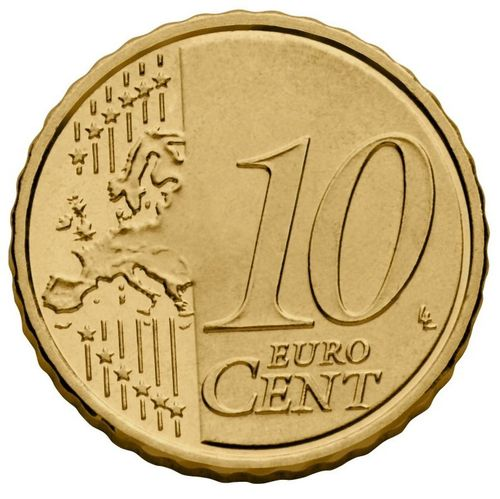 10 CENTESIMI              SI POSSONO CAMBIARE CON 10 MONETE DA 1 CENTESIMO   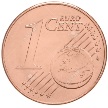 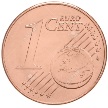 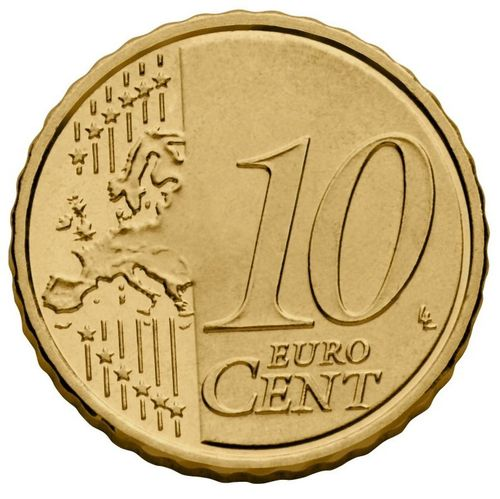 1+1+1+1+1+1+1+1+1+1 = 10 CENTESIMIESERCIZIPrendi 10 monete da 1 centesimo. Posiziona le monete qui sopra nello schema.Scrivi l’addizione:……………………………………………………………………………………………………………………..………………………………………………………………………………………………………………………